ACCREDITED CONTINUING EDUCATION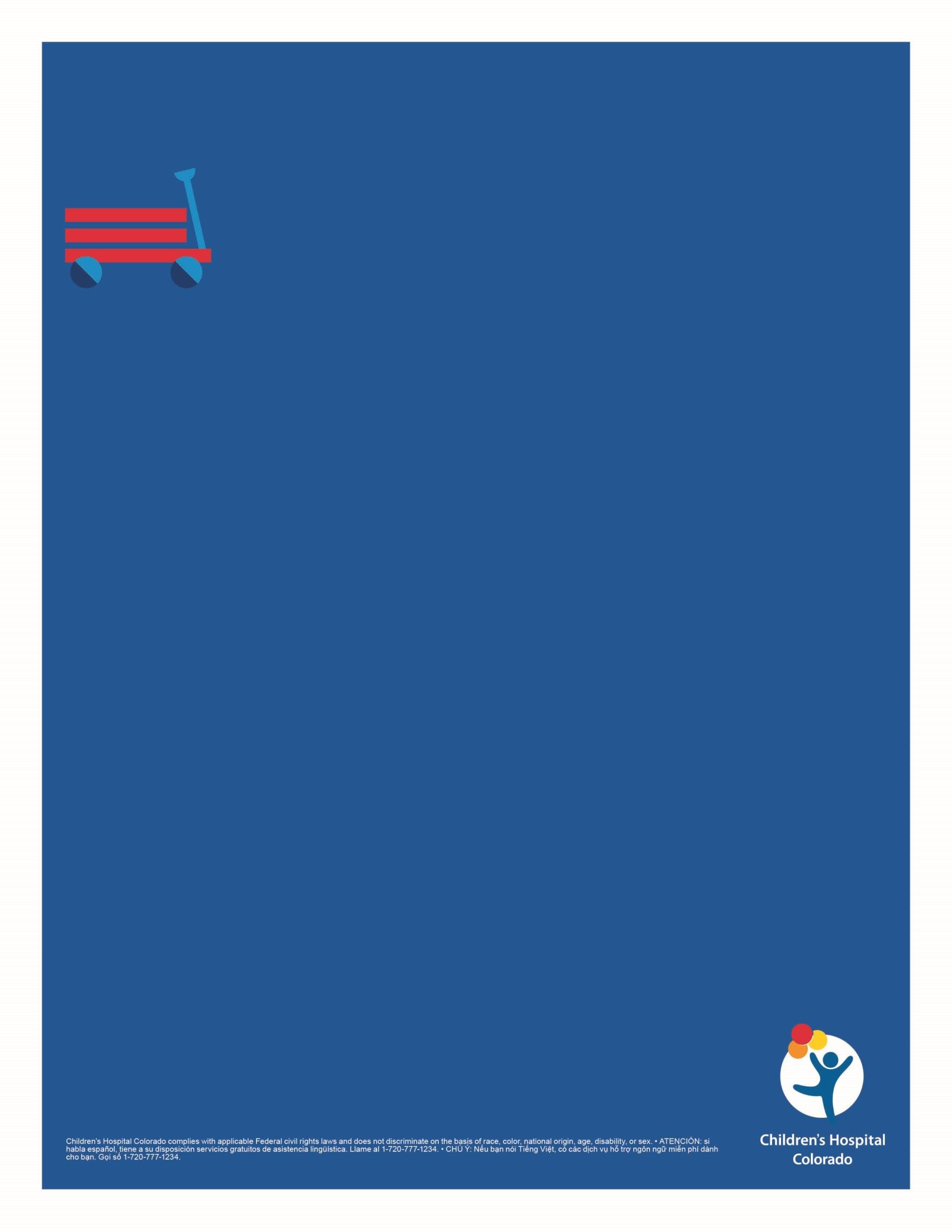 Pediatric Mental Health Grand Rounds“”Anne Penner, M.D.January 24, 2022 Noon -1:00 p.m.Learning Objectives:Explore the physiology and history of and pathogenesis of NMDA receptorsIdentify the pathogenesis of these receptors, and the psychiatric manifestations of autoimmune encephalitisApply neuroscience knowledge to clinical care of persons with autoimmune encephalitisDisclosures:Planners, faculty, and others in control of content (either individually    or as a group) have no relevant financial relationships with ineligible   companies.Desktop check in: https://ce.childrenscolorado.org/codeAttendance code:  FOFNEFTarget AudiencePhysicians, Advanced Practice,Nurses, Healthcare professionals.Accreditation StatementChildren’s Hospital Colorado is      accredited by the Accreditation  Council for Continuing Medical Education to provide continuing medical education for physicians.Children’s Hospital Colorado designates this live activity for a maximum of 1.0 AMA PRA Category 1 Credit(s) ™.  Physicians should only claim credit commensurate with the extent of their participation in the activity.ContactDestine Alvarez Executive Assistant